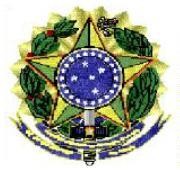 SERVIÇO PÚBLICO FEDERAL MINISTÉRIO DO MEIO AMBIENTEINSTITUTO CHICO MENDES DE CONSERVAÇÃO DA BIODIVERSIDADE PARQUE NACIONAL DA SERRA DO GANDARELARua Afonso Pena, 385, centro, Rio Acima, MG, CEP: 34300-000 Telefone: (31) 3545-1883FICHA DE INSCRIÇÃOPARQUE NACIONAL DA SERRA DO GANDARELAEDITAL Nº. 01 /2023INSCRIÇÃO PARA:Nível  Nível 1	 Nível 2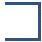 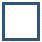 Setor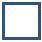 Nível 1- Agente Temporário  Nível 2- Agente Temporário AmbientalAmbiental (Brigadista)- (Chefe de Esquadrão)-Apoio à prevenção e combate a incêndios FlorestaisApoio à prevenção e combate a incêndios FlorestaisAtenção: Conforme previsto no item 1.2 do edital, a inscrição deve ser feita para apenas uma das vagas existentes.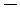 Localidade: Escritorio do Parque Nacional da Serra do Gandarela- Rua Afonso Pena, 385, centro, Rio Acima, MGIDENTIFICAÇÃO DO CANDIDATONome:  	Sexo:	M	FCidade/ Município de Nascimento: 	UF: 	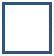 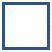 Data de Nascimento: 	/ 	/ 	DADOS COMPLEMENTARESEscolaridade:Analfabeto	Alfabetizado sem cursos regulares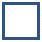 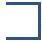 Ensino fundamental incompletoEnsino fundamental completo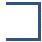    Ensino médio	   Ensino médio completo incompletoSuperior incompleto	Superior completoEndereço  	Bairro 	Cidade/Município 	UF  	CEP  	Telefone(s): (  ) 	CPF No  	RG No 	Órgão Expedidor  	Tipagem Sanguínea e Fator RH:AB -	AB +	B -	B +	O -	O +	A-	A +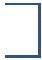 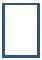 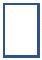 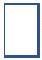 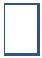 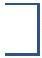 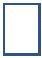 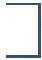 Carteira Nacional de Habilitação (CNH) Obrigatório apenas para candidatos à Nível IIINúmero de Registro: 	Categoria: 	Validade:_ 	/ 	/ 	  EXPERIÊNCIAS DE TRABALHO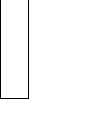 Caso seja de seu interesse:Informe quais trabalhos você realizou nos últimos anos, que mereçam ser destacados:Informe quais os equipamentos e ferramentas agrícolas e florestais que você possui habilidade emmanusear: 	DECLARAÇÃO DE BONS ANTECEDENTES CRIMINAIS E IDONEIDADE DA DOCUMENTAÇÃO APRESENTADAEu 	,portador	do	documento	nº	RG	nº	 	,	CPF	nº 	,	endereço	eletrônico	(e-mail) 	, declaro, sob as penalidades da lei que:conforme disposto na Lei nº 7.115, de 29 (vinte e nove) de agosto de 1983, possuo bons antecedentes criminais;não possuo parente, até o terceiro grau*, nomeado para cargo comissionado ou função de confiança no âmbito do ICMBio, bem como servidor efetivo que tenha participado do processo de seleção para contratação temporária previsto no art. 12 da Lei nº 7.957/1989;estou ciente da vedação de nepotismo no âmbito da Administração Pública Federal, conforme Decreto n. 7.203 de 4 de junho de 2010 e que em consequência, não infrinjo nenhum dos seus dispositivos;não sou servidor da Administração direta ou indireta da União, dos Estados, do Distrito Federal e dos Municípios, nem empregado ou servidor de suas subsidiárias e controladas, ressalvadas as hipóteses do inciso XVI do art. 37 da CRFB/88 e do §1º do art. 6º da Lei nº 8.745/93”;estou em dia com as obrigações militares (sexo masculino) e eleitorais;não tenho firmado contrato temporário com o ICMBio e IBAMA nos últimos 24 meses;estou de acordo com os termos do Edital de Processo Seletivo Simplificado para a contratação de Brigadistas e Chefes de Esquadrão para o qual estou me candidatando.Outrossim, declaro que os documentos para a inscrição no Processo de Seleção para Contratação Temporária pelo Instituto Chico Mendes da Conservação da Biodiversidade, são autênticos e idôneos.Por ser expressão da verdade, assino a presente DECLARAÇÃO, para os devidos fins de direito.*Código Civil:Art. 1.591. São parentes em linha reta as pessoas que estão umas para com as outras na relação de ascendentes e descendentes.Art. 1.592. São parentes em linha colateral ou transversal, até o quarto grau, as pessoas provenientes de um só tronco, sem descenderem uma da outra.Art. 1.593. O parentesco é natural ou civil, conforme resulte de consanguinidade ou outra origem.Art. 1.594. Contam-se, na linha reta, os graus de parentesco pelo número de gerações, e, na colateral, também pelo número delas, subindo de um dos parentes até ao ascendente comum, e descendo até encontrar o outro parente.Art. 1.595. Cada cônjuge ou companheiro é aliado aos parentes do outro pelo vínculo da afinidade.§ 1º O parentesco por afinidade limita-se aos ascendentes, aos descendentes e aos irmãos do cônjuge ou companheiro.§ 2º Na linha reta, a afinidade não se extingue com a dissolução do casamento ou da união estável.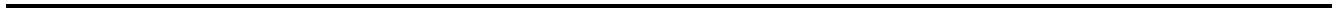 Assinatura do candidato	Local e data